IRISH ATHLETIC BOXING ASSOCIATION
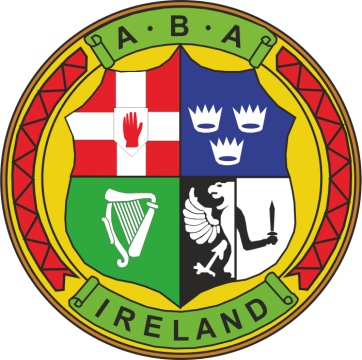 SAFEGUARDING RISK ASSESSMENT - 2018The IABA wishes to inform Clubs that the recent full commencement of the Children First Act 2015 now requires that a risk assessment procedure be carried out in relation to the potential for harm and abuse that could come to children while they are in our care and attending activities within our organisation.   Section 11 (1) of the Children First Act 2015 states that where a person proposes to operate as a provider of a relevant service, he or she shall, within 3 months from the date on which he or she commences as such a provider—Undertake an assessment of any potential for harm to a child (whilst in our care)  By Mar 11th 2018 IABA affiliated clubs will be required to display a Child Safeguarding Statement  (Section 11 (1b))Please note that in accordance with the requirements of Section 11 (1) the risk assessment is the risk of abuse to a child and not general health and safety risk.  Once this risk assessment process has been completed you must display, in a prominent position, the IABA Child Safeguarding Statement. This should be displayed in your premises where the promotion of our activities with children (less than 18 years of age) takes place.  Each Club must now discuss and complete this procedure at Club Committee/Board level and must record, sign and date when this took place.  Please read the accompanying email notes before you complete this form.Explanation of terms used:Potential risk of harm to children – these are identified risks of harm to children whilst accessing activities in the ClubLikelihood of harm happening – the likelihood of the risk occurring in the club measured by you as Low/Medium or High Required Policy, Guidance and Procedure document – indication of the policy required to alleviate the riskResponsibility – provider should indicate where the responsibility for alleviating the risk liesFurther action… - indicates further action that might be necessary to alleviate any risk ongoingChild Safeguarding Policy – this title is the Safeguarding Young People in Boxing Policy http://www.iaba.ie/site3/wp-content/uploads/2015/09/Safeguarding-Young-People-in-Boxing-Policy.pdfClub’s Children’s Officer – Club Child Protection OfficerDesignated Liaison Person – The DLP is also the Club’s Children’s OfficerThis Safeguarding Risk Assessment document has been discussed and completed by (insert Club)                                                            on __ /__ /2018 Signed:		Signed: Name:		Name:Chairperson/President:		Club Children’s Officer: Date: 		Date:CLUB NAMEPotential risk of harm to childrenLikelihood of harm happening L-M-H Required Policy, Guidance and Procedure document  ResponsibilityClub/Region/National Further action required …CLUB & COACHING PRACTICESCLUB & COACHING PRACTICESCLUB & COACHING PRACTICESCLUB & COACHING PRACTICESCLUB & COACHING PRACTICESLack of coaching qualificationHCoach education policyRecruitment policyClub CommitteeHead CoachProof of qualification to be confirmedSupervision issuesHChild Safeguarding Policy -Supervision ratiosCoach Education PolicyClub CommitteeClub Head CoachClub Children’s OfficerOngoing review Unauthorised photography & recording activities HChild Safeguarding (Photography and Use of Images)Club CommitteeClub Head CoachClub Children’s OfficerOngoing reviewBehavioural IssuesHCode of ConductSafeguarding Level 1 (min)Complaints & Disciplinary rules and proceduresClub CommitteeClub Children’s OfficerOngoing reviewLack of gender balance amongst coachesHCoach education policyChild Safeguarding Policy – supervision ratiosClub CommitteeClub Children’s OfficerOngoing reviewNo guidance for travelling and away tripsHTravel/Away trip policyChild Safeguarding TrainingClub CommitteeClub Children’s OfficerOngoing reviewLack of adherence with  procedures in Safeguarding policy (i.e. mobile phones, physical contact, transport) HChild Safeguarding policyComplaints & disciplinary rules and proceduresClub CommitteeChildren’s OfficerEvent organisersOngoing reviewCOMPLAINTS & DISCIPLINECOMPLAINTS & DISCIPLINECOMPLAINTS & DISCIPLINECOMPLAINTS & DISCIPLINECOMPLAINTS & DISCIPLINELack of awareness of a Complaints & Disciplinary policyHIABA Complaints & Disciplinary Rules and ProceduresCommunications procedureClub CommitteeClub Children’s OfficerImmediate action needed Greater communication requiredComplaints not being dealt with seriouslyHComplaints & Disciplinary procedure/policyClub CommitteeClub Children’s OfficerOngoing review REPORTING PROCEDURESREPORTING PROCEDURESREPORTING PROCEDURESREPORTING PROCEDURESREPORTING PROCEDURESLack of knowledge of organisational and statutory reporting proceduresHReporting procedures/policy Code of Conduct IABA Mandated PersonClub Designated Liaison PersonMake policies and procedures availableInclude in Safeguarding Training (L1)Include in Coach Education TrainingMandated Person -	Not appointed-	No knowledge of MPHStatutory Reporting procedures/policy IABAPublicise identity of Mandated PersonTrain Mandated Person in their roleNo DLP AppointedHStatutory Reporting procedures/policyIABAClub Train all DLPs Publicise identity of DLPsConcerns of abuse or harm not reportedHReporting procedures/policyChild Safeguarding Training – Level 1Mandated PersonDesignated Liaison Person Include in Safeguarding Training (L1)Publicise names of CCOs, DLPs, MP(s)Publicise internal and external reporting procedures Not clear who young person should talk to or report toHPost the names of Club Children’s Officer(s), Designated Liaison Persons and Mandated Person Club CommitteeClub Children’s OfficerDesignated Liaison PersonCommunicate in ClubInclude in Safeguarding Training (L1)FACILITIESFACILITIESFACILITIESFACILITIESFACILITIESUnauthorised access to designated children’s training areas and to changing rooms, showers, toilets etc.HChild Safeguarding policy (supervision)Coach education policyIABAClubClarify responsibilities before session startsUnauthorised exit from children’s areasHChild Safeguarding policy (supervision)Coach educationClub CommitteeClub Head CoachClub Children’s OfficerClarify responsibilities before session startsPhotography, filming or recording in prohibited areasHChild Safeguarding policy (photography)Club CommitteeClub Head CoachClub Children’s OfficerEnforce policy in private changing and wet areasMissing or found child on siteHMissing or found child policyClubAny appropriate club personnelRefer to policy and inform GardaiChildren sharing facilities with adults e.g. dressing room, showers etc.  HChild Safeguarding policy Club CommitteeClub Children’s OfficerClub Head CoachPlan with Club Committee to create a suitable child centred environment in shared facilitiesRECRUITMENT RECRUITMENT RECRUITMENT RECRUITMENT RECRUITMENT Recruitment of inappropriate peopleHChild Safeguarding policy (Recruitment)Vetting ProceduresIABAClub CommitteeClub Children’s OfficerAny other appropriate club personnelOngoing reviewNo role description or inadequate role descriptionsHRecruitment policyClub CommitteeClub Children’s OfficerAny other appropriate club personnelCheck job descriptionPut supervision in place Unqualified or untrained people in roleHChild Safeguarding policy (Recruitment)Safeguarding Training PolicyCoach Education PolicyClub CommitteeClub Children’s OfficerAny other appropriate club personnelCheck qualification Ongoing reviewLack of awareness of ‘risk of harm’ with members and visitorsHChild Safeguarding StatementTraining policyClubDesignated Liaison PersonClub Children’s OfficerNational Governing BodyCommunicate Child Safeguarding StatementCOMMUNICATIONS AND SOCIAL MEDIACOMMUNICATIONS AND SOCIAL MEDIACOMMUNICATIONS AND SOCIAL MEDIACOMMUNICATIONS AND SOCIAL MEDIACOMMUNICATIONS AND SOCIAL MEDIANo communication of Child Safeguarding Statement or Child Safeguarding policy members or visitorsHChild Safeguarding Statement – displayChild Safeguarding policyClub CommitteeClub Designated PersonClub Children’s OfficerCommunicate Child Safeguarding Statement Distribute Code or Sections as appropriateLack of awareness of ‘risk of harm’ with members and visitors HChild Safeguarding StatementSafeguarding Training policyClub CommitteeClub Designated Liaison PersonClub Children’s OfficerCommunicate Child Safeguarding Statement Unauthorised photography & recording of activities HChild Safeguarding policy (Photography)Club CommitteeClub Children’s OfficerOngoing reviewInappropriate use of social media and communications by under 18’sHCode of conductComplaints & disciplinary rules and proceduresClub CommitteeClub Children’s OfficerDesignated Liaison PersonsOngoing reviewInappropriate use of social media and communications with under 18’sHChild Safeguarding policyCode of conduct Complaints & disciplinary rules and proceduresClub Committee Club Children’s OfficerClub Designated Liaison PersonOngoing reviewGENERAL RISK OF HARMGENERAL RISK OF HARMGENERAL RISK OF HARMGENERAL RISK OF HARMGENERAL RISK OF HARMHarm not being recognisedHChild Safeguarding policyChild Safeguarding Training policy  Club Committee Club Children’s OfficerClub Designated Liaison PersonOngoing reviewHarm caused by child to childcoach to childvolunteer to childmember to childvisitor to childHChild Safeguarding policyChild Safeguarding Training policyClub Committee Club Children’s OfficerClub Designated Liaison PersonOngoing reviewGeneral behavioural issuesHCode of Conduct Club Committee Club Children’s OfficerTake disciplinary action where necessarySign code of conduct